APPLICATION FOR MOTOR VEHICLE RENTAL COMPANY LICENSE ===================================================================================Payment must be submitted with all applications. Fee:  Resident      = $45 ($30 license fee & $15 application fee)         Nonresident = $85 ($70 license fee & $15 application fee)Definition of a Motor Vehicle Rental Co:A rental company that primarily provides rental of motor vehicles to the public under a rental agreement thatincludes travel, baggage, liability or other related insurance coverage purchased by an individual or other relatedinsurance coverage purchased by an individual in connection with and incidental to the rental of a motor vehicle for aperiod not to exceed 60 days.Office Locations:Please submit a listing of all office locations in this state including the names of the individuals who will be solicitingor selling this coverage at each office.Responsible Individual:An individual must be designated responsible for the organization's compliance with the insurance laws and rules ofthis State. The responsible individual for a business entity must hold an active  producer license pursuant to Title 24-A M.R.S.A. Chapter 16, §1413 (3).Check all that apply:    [  ]  New         [  ]  Reinstatement	  [  ] Corporation   [  ]  Partnership   [  ]  Limited Liability Co.    [  ]  OtherH. Has the business entity ever been subject to an action by an insurance regulatory official or any other professional licensing organization?	[  ] No        [  ] Yes  (If yes, explain and provide documentation.)I. List individuals to act for the business entity under the license.  If additional space is needed attach a list.J.  Attach a list of all current officers, directors and members. L-100agy (Rev. 9/21)											page 1 of 2	  Application for Motor Vehicle Rental Company License (page 2 of 2)	I hereby authorize and request, every person, firm, organization, corporation, governmental agency, court, or any other entity having control of any documents, records, or other information pertaining to  the agency, to furnish copies, or reports of same to the Superintendent of Insurance or State Police of the State of Maine, or to the designee of either of them.	I agree that the Superintendent may share information, including social security  or FID number, with insurance regulatory officials in other jurisdictions, with the National Association of Insurance Commissioners, and with insurers, nonprofit hospital or medical service organizations, health maintenance organizations, fraternal benefit societies and other licensees authorized to do business in the State.	I hereby state the above answers are complete and true.Dated:	___________________			___________________________________								Responsible Individual’s signature 																																				__________________________________________								Type or print name																																				__________________________________________								 license number of Responsible Individual (REQUIRED)*************************************************************************PLEASE BE ADVISEDIncomplete applications:  May be returned (please type or print clearly).Trade Names:  A licensee doing business under any name other than the licensee’s legal name is required to notify the Superintendent prior to using the trade name.   Law:  Requires notification to the Superintendent within 30 days of:  changes in business address, telephone number, name or other material change in the condition or qualifications set forth in the original application.  This requirement includes disciplinary action taken against any insurance license or any criminal conviction other than a traffic violation.  Failure to notify the Superintendent within 30 days may result in the automatic levying of a late fee penalty in accordance with Title 24-A MRSA §1419.Make check payable to:  Treasurer, State of  (Credit Card Authorization form is available on our website)RETURN application and fees to:  Licensing					Physical Location:  						Bureau of Insurance				Gardiner Annex						34 State House Station			76 Northern Ave 						Augusta ME  04333-0034			Gardiner ME  04345						Phone:  (207) 624-8475E-mail us at:	insurance.pfr@maine.govVisit us at our web page:  maine.gov/insurance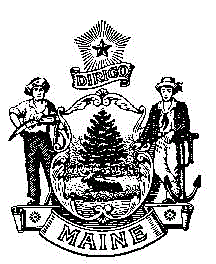        STATE OF      Bureau of InsuranceA. Complete Business Name (please type or print  clearly)A. Complete Business Name (please type or print  clearly)A. Complete Business Name (please type or print  clearly)A. Complete Business Name (please type or print  clearly)A. Complete Business Name (please type or print  clearly)B. Federal Identification #B. Federal Identification #B. Federal Identification #B.  DBA/Trade Name (if applicable) (see page 2)B.  DBA/Trade Name (if applicable) (see page 2)B.  DBA/Trade Name (if applicable) (see page 2)B.  DBA/Trade Name (if applicable) (see page 2)B.  DBA/Trade Name (if applicable) (see page 2)B.  DBA/Trade Name (if applicable) (see page 2)B.  DBA/Trade Name (if applicable) (see page 2)C.  State of C.  Business Mailing Address (Street Address)   C.  Business Mailing Address (Street Address)   C.  Business Mailing Address (Street Address)   C.  Business Mailing Address (Street Address)   C.  Business Mailing Address (Street Address)   C.  Business Mailing Address (Street Address)   D. PO Box #D. PO Box #E. CityE. CityF.  StateF.  StateG. Zip CodeG. Zip CodeG. Zip CodeG. Zip CodeH.  Business Phone #I.  Fax NumberI.  Fax NumberJ.  E-mail AddressJ.  E-mail AddressJ.  E-mail AddressJ.  E-mail AddressJ.  E-mail AddressNameSocial Security #